ÉDUCATION CANINE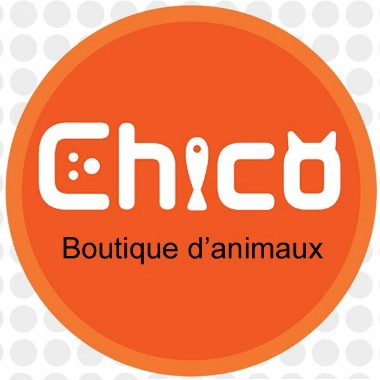 Chico Ste-AgatheHoraire des coursMaternelle chiots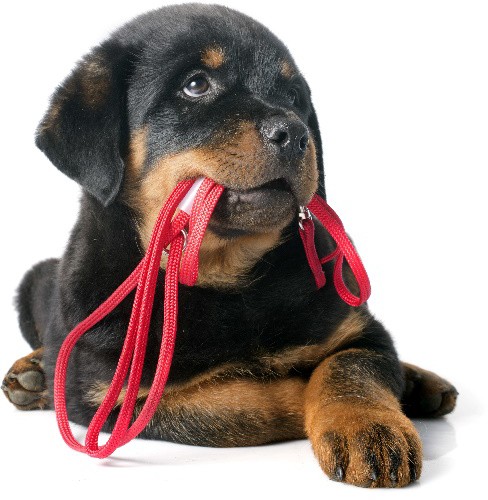 Chiot jusqu’à 21 semaines 1 cours théorique de 1h30 (sans chien)3 semaines cours pratique de 1 h 140$(Maximum 6 chiots)Début des cours :Samedi le 9 mars 11h15 (pendant 4 semaines)Jeudi le 7 mars 19h15 (pendant 4 semaines) BASE 1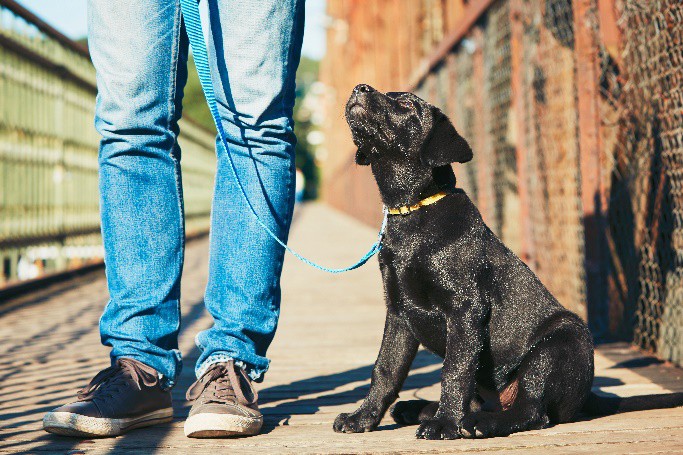 Chiens de plus de 21 semaines6 semaines de cours pratique de 1hCommandement de base (assis, couche, reste, marche en laisse)240$(Maximum 4 chiens)Début des cours :Samedi le 9 mars 10h00 (pendant 6 semaines)Jeudi le 7 mars 18h00 (pendant 6 semaines) Inscrivez-vous à la caisse ou par téléphone au 819-217-6802Les cours sont donnés en collaboration avec le Centre Canin La Patte Champêtre par Jennyfer Demers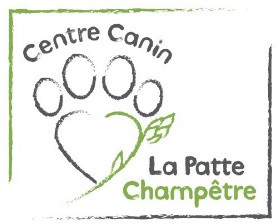 